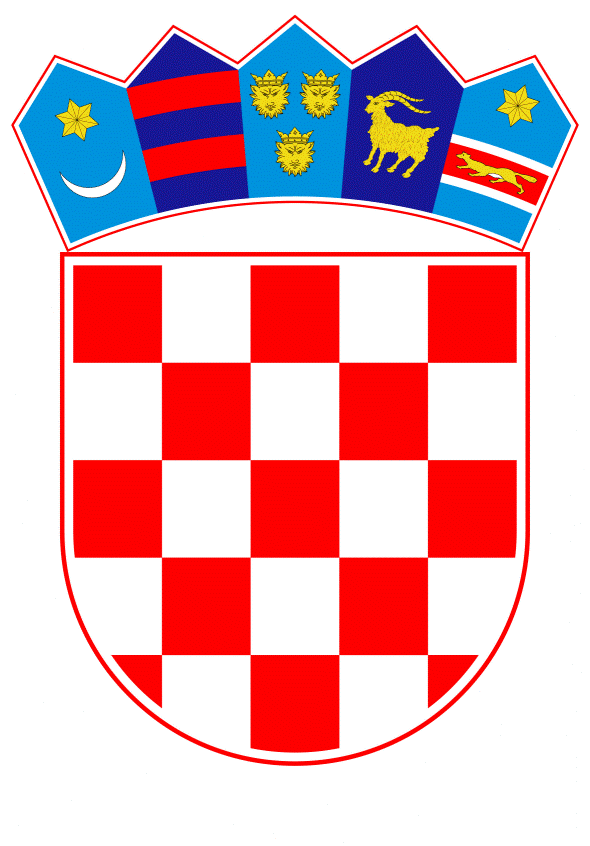 VLADA REPUBLIKE HRVATSKE	Zagreb, 29. kolovoza 2019.PREDLAGATELJ:	Ministarstvo financijaPREDMET:	Godišnje izvješće Hrvatske agencije za nadzor financijskih usluga za 2018. godinu – Prijedlog zaključkaBanski dvori | Trg Sv. Marka 2  | 10000 Zagreb | tel. 01 4569 222 | vlada.gov.hrPRIJEDLOG		Na temelju članka 21. Zakona o Hrvatskoj agenciji za nadzor financijskih usluga (Narodne novine, br. 140/05 i 12/12), Vlada Republike Hrvatske je na sjednici održanoj _____________ 2019. godine donijelaZ A K L J U Č A K	Prihvaća se Godišnje izvješće Hrvatske agencije za nadzor financijskih usluga za 2018. godinu, u tekstu koji je Vladi Republike Hrvatske dostavila Hrvatska agencija za nadzor financijskih usluga aktom, klase: 023-09/19-01/01, urbroja: 326-01-80-19-4, od 19. srpnja 2019. godine.Klasa:Urbroj:Zagreb,PREDSJEDNIKmr. sc. Andrej PlenkovićOBRAZLOŽENJEOvim Zaključkom prihvaća se Godišnje izvješće Hrvatske agencije za nadzor financijskih usluga za 2018. godinu. Predmetnim izvješćem dan je prikaz stanja financijskih institucija i tržišta u 2018. godini iz djelokruga Hrvatske agencije za nadzor financijskih usluga koji uključuje područje tržišta kapitala, investicijskih društava i investicijskih fondova, mirovinskih fondova i mirovinskih osiguravajućih društava, osiguranja, leasinga, faktoringa te nadzor zakonitosti poslovanja subjekata nadzora koji posluju u navedenim područjima, kao i prikaz financijskog poslovanja Agencije, nadzornih i normativnih aktivnosti, licenciranja i edukacija, zaštite potrošača i unaprjeđenja financijske pismenosti, te suradnje s europskim institucijama.Što se tiče financijskog poslovanja, Hrvatska agencija za nadzor financijskih usluga je u 2018. godini ostvarila prihode u ukupnom iznosu od 63,6 mil. kuna i rashode u ukupnom iznosu od 58,7 mil. kuna odnosno višak prihoda nad rashodima u iznosu od 4,9 mil. kuna.Na dan 31. prosinca 2018. godine ukupna imovina Hrvatske agencije za nadzor financijskih usluga iznosila je 33,4 mil. kuna, a ukupne obveze iznosile su 8,7 mil. kuna.